The information contained in this syllabus is subject to change without notice. Students are expected to be aware of any additional course policies presented by the instructor during the course.Course Description: A survey of world literature from the ancient world through the sixteenth century. Students will study works of prose, poetry, drama, and fiction in relation to their historical and cultural contexts. Texts will be selected from a diverse group of authors and traditions. Prerequisite: ENGL 1301 (Composition I)Required Textbook(s): ENGL 2332 World Literature I: Mythology (Course packet—from Bookstore)Student Learning Outcomes: Eng 2332 offers a survey of World Literature from Creation myths through the 1600s.  As a “world in a nutshell” kind of course, it will cover the major literary figures and intellectual/ historical currents in World literary history.  Despite the scope of the matter, this is a reading and writing course; therefore, developing critical and interpretive skills will be a central concern of the course.  1. Students will identify key ideas, representative authors and works, significant historical or cultural events, and characteristic perspectives or attitudes expressed in the literature of different periods or regions. 2. Students will analyze literary works as expressions of individual or communal values within the social, political, cultural, or religious contexts of different literary periods. 3. Students will demonstrate knowledge of the development of characteristic forms or styles of expression during different historical periods or in different regions. 4. Students will articulate the aesthetic principles that guide the scope and variety of works in the arts and humanities. 5. Student will write research-based critical papers about the assigned readings in clear and grammatically correct prose, using various critical approaches to literature.Evaluation/Grading Policy: Participation (Attendance, Quizzes, In-Class Activities)	 200 pts	900 and above	AAssignments					 	 		800-899		B	(Summaries, Presentations, Analysis)	 	600 pts.	700-799		CTests 									600-699		D(“mid-term” and final)			200 pts	Below			F						1000 pts			Tests/Exams:The class is scheduled to have two tests—a mid-term on Day Five and final on Day 11. They will be short answer and essay. If all assignments come in on time and complete, the class can “work off” one or both of the tests.Assignments:Quizzes: I like short quizzes that do not take up too much valuable class time. If you’ve given the assignment some effort, the quizzes should not be a problem as they will be literal questions over major issues in the reading for the day. I reserve the right to give a quiz at the beginning, middle or end of class.  At 2 hours 20 minutes a day, that might offer a lot of opportunities for quizzes.Readings:  Most readings will come directly from the Course Packet, and their order can be found on the syllabus.  However, a couple of readings will be found online (the addresses are in the course packet), and one reading, Sandman: Season of Mists, is a Graphic Novel you’ll find on reserve at the library.  By the end of week one, there will be two copies of the Graphic Novel on reserve at the library; a third copy may be “borrowed” from the teacher overnight after week one.Summaries & Analysis:  Several times during the intersession, you will be given short writing/research assignment to do. For each, you will need to bring a summary for the other members of class, and for two there will be an analysis writing to do. Each assignment will have a different topic, but all should be typed and in “standard” manuscript form (i.e. one-inch margins, double-spaced, and with appropriate MLA documentation when necessary).  Presentations: As part of a pair or singularly, you will be responsible for two presentations during the intersession—one on a hero and one on a modern adaptation of myth.  In general, you will be informing your classmates about a work that, in an ideal world, would be covered by the class as a whole, but due to time limitations that is not possible.  The group will be responsible for providing a 10-15 minute presentation.  Groups will fill out personal and group evaluations. We will have some time from class to work on these projects.Tests: The class is scheduled to have two tests—a mid-term on Day Five and final on Day 11. They will be short answer and essay. If all assignments come in on time and complete, the class can “work off” one or both of the tests.Late Assignments:  I do not accept late assignments. Important Due dates are announced clearly in the syllabus and all due dates are repeated in class regularly.Student Responsibilities/Expectations:Attendance: Attendance is mandatory. Remember, we meet only for 20 days, and the course is heavily based on participation.  It is very easy to fall behind if you miss. No work missed may be made up. If you do need to miss, please remember to ask classmates for notes so you can catch up.Participation: This course is primarily done through discussion and interaction.  If you have done the reading, prepared your assignments on time, and make an effort to be involved in the class activities, this should not be a problem.  But you will have to keep up with the readings. Schedule: You should have read everything scheduled before you get to class. When an assignment calls for “selections from,” we will divide up the overall reading among various members of the class, so you may not be reading the same examples the person on your right reads. You should have read everything scheduled before you get to class.  Week 1: Course Introductions / Project Assignments  In the Beginning, p. 2-20 / Assignment 1:  Summary Due The Flood, p. 20-31  Assignment 1:  Analysis Due by MidnightWeek 2: Love and Loss, p. 31-52 / Assignment 2: Summary DueRomeo and Juliette from internet—(http://shakespeare.mit.edu/romeo_juliet/) or Mid-Summer Night’s Dream  (http: //shakespeare.mit.edu/midsummer/) Love and Loss, p. 52-70 / Assignment 2: Analysis Due Week 3: Heroes and Monsters, p. 71-80 / Assignment 3: Summary Due Heroes and Monsters, p. 80- 116 / Assignment 3: First Third PresentationsBeowulf—from internet (http: www.humanities.mcmaster.ca/~beowulf/main.html Assignment 3:  Second Third PresentationsWeek 4: Gawain and the Green Knight—from internet (http: //alliteration.net/Pearl.htm)The Wife of Bath’s Prologue and Tale—from internet (http://www.luminarium.org/medlit/wife.htmAssignment 3:  Final Third PresentationsThe End, p. 116-139Week 5: The End, p. 116-139 & Sandman: Season of MistsSecond Day: July 4th Holiday—No ClassSandman: Season of Mists / Assignment 4: Summary DueAssignment 4: “Today” Presentations / FinalNTCC Academic Honesty Statement:"Students are expected to complete course work in an honest manner, using their intellects and resources designated as allowable by the course instructor. Students are responsible for addressing questions about allowable resources with the course instructor. NTCC upholds the highest standards of academic integrity. This course will follow the NTCC Academic Honesty policy stated in the Student Handbook."Academic EthicsThe college expects all students to engage in academic pursuits in a manner that is beyond reproach. Students are expected to maintain complete honesty and integrity in their academic pursuit. Academic dishonesty such as cheating, plagiarism, and collusion is unacceptable and may result in disciplinary action. Refer to the student handbook for more information on this subject.ADA Statement:It is the policy of NTCC to provide reasonable accommodations for qualified individuals who are students with disabilities. This College will adhere to all applicable federal, state, and local laws, regulations, and guidelines with respect to providing reasonable accommodations as required to afford equal educational opportunity. It is the student’s responsibility to arrange an appointment with a College counselor to obtain a Request for Accommodations form. For more information, please refer to the NTCC Catalog or Student Handbook.Family Educational Rights And Privacy Act (Ferpa):
The Family Educational Rights and Privacy Act (FERPA) is a federal law that protects the privacy of student education records. The law applies to all schools that receive funds under an applicable program of the U.S. Department of Education. FERPA gives parents certain rights with respect to their children’s educational records. These rights transfer to the student when he or she attends a school beyond the high school level. Students to whom the rights have transferred are considered “eligible students.” In essence, a parent has no legal right to obtain information concerning the child’s college records without the written consent of the student. In compliance with FERPA, information classified as “directory information” may be released to the general public without the written consent of the student unless the student makes a request in writing. Directory information is defined as: the student’s name, permanent address and/or local address, telephone listing, dates of attendance, most recent previous education institution attended, other information including major, field of study, degrees, awards received, and participation in officially recognized activities/sports.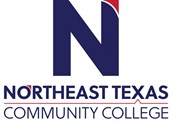 ENGL 2332  World Literature I  Course Syllabus: Summer I 2017 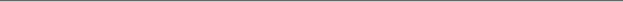 ENGL 2332  World Literature I  Course Syllabus: Summer I 2017 ENGL 2332  World Literature I  Course Syllabus: Summer I 2017 ENGL 2332  World Literature I  Course Syllabus: Summer I 2017 ENGL 2332  World Literature I  Course Syllabus: Summer I 2017 ENGL 2332  World Literature I  Course Syllabus: Summer I 2017 “Northeast Texas Community College exists to provide responsible, exemplary learning opportunities.”Julie Ratliff	Office: Humanities LPhone: 903-434-8230Email: jratliff@ntcc.edu“Northeast Texas Community College exists to provide responsible, exemplary learning opportunities.”Julie Ratliff	Office: Humanities LPhone: 903-434-8230Email: jratliff@ntcc.edu“Northeast Texas Community College exists to provide responsible, exemplary learning opportunities.”Julie Ratliff	Office: Humanities LPhone: 903-434-8230Email: jratliff@ntcc.edu“Northeast Texas Community College exists to provide responsible, exemplary learning opportunities.”Julie Ratliff	Office: Humanities LPhone: 903-434-8230Email: jratliff@ntcc.edu“Northeast Texas Community College exists to provide responsible, exemplary learning opportunities.”Julie Ratliff	Office: Humanities LPhone: 903-434-8230Email: jratliff@ntcc.edu“Northeast Texas Community College exists to provide responsible, exemplary learning opportunities.”Julie Ratliff	Office: Humanities LPhone: 903-434-8230Email: jratliff@ntcc.edu“Northeast Texas Community College exists to provide responsible, exemplary learning opportunities.”Julie Ratliff	Office: Humanities LPhone: 903-434-8230Email: jratliff@ntcc.edu“Northeast Texas Community College exists to provide responsible, exemplary learning opportunities.”Julie Ratliff	Office: Humanities LPhone: 903-434-8230Email: jratliff@ntcc.edu“Northeast Texas Community College exists to provide responsible, exemplary learning opportunities.”Julie Ratliff	Office: Humanities LPhone: 903-434-8230Email: jratliff@ntcc.edu“Northeast Texas Community College exists to provide responsible, exemplary learning opportunities.”Julie Ratliff	Office: Humanities LPhone: 903-434-8230Email: jratliff@ntcc.edu“Northeast Texas Community College exists to provide responsible, exemplary learning opportunities.”Julie Ratliff	Office: Humanities LPhone: 903-434-8230Email: jratliff@ntcc.edu“Northeast Texas Community College exists to provide responsible, exemplary learning opportunities.”Julie Ratliff	Office: Humanities LPhone: 903-434-8230Email: jratliff@ntcc.eduOffice HoursMondayTuesdayWednesdayThursdayFridayOnlineOffice HoursBy AppointmentBy AppointmentBy AppointmentBy AppointmentBy AppointmentBy Appointment